I PODHALAŃSKI KONKURS 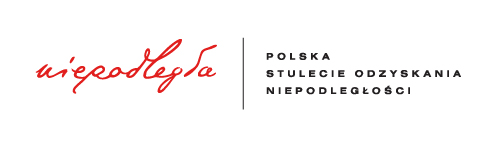 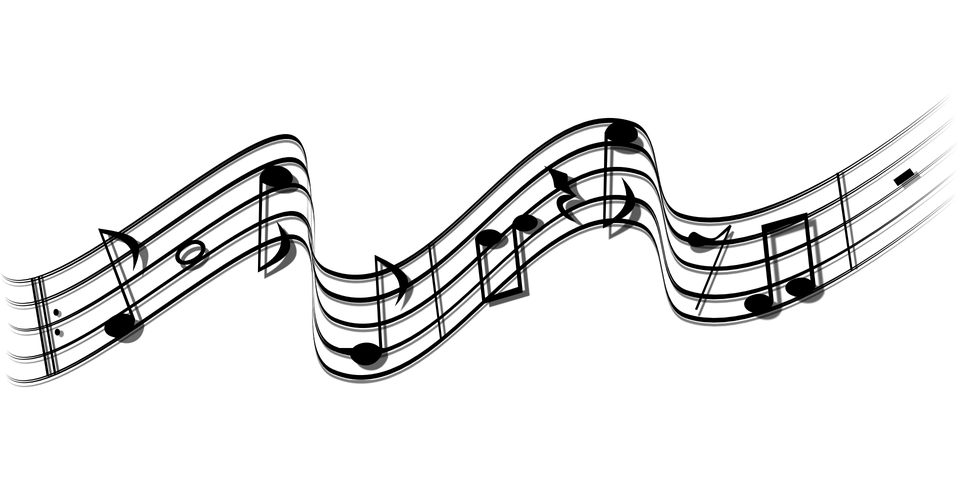 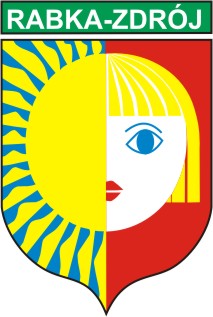 PIOSENKI PATRIOTYCZNEJ I WOJSKOWEJpod patronatemBurmistrz Rabki-Zdroju Ewy Przybyłoi gen. bryg. pil. dr Piotra KRAWCZYKA rektora Wyższej Szkoły Oficerskiej Sił Powietrznych  "Szkoła Orląt" w Dęblinie     Rabka-Zdrój, 11.05.2018 r.REGULAMIN	1. Organizatorzy Konkursu: Burmistrz Rabki-Zdroju, Miejski Ośrodek Kultury w Rabce-Zdroju,  Wojskowy Ośrodek Szkoleniowo-Kondycyjny w Zakopanem, Ochotnicza Straż Pożarna w Rdzawce2. Miejsce i termin imprezy: Rabka-Zdrój, amfiteatr, ul. Chopina 17, 34-700 Rabka-Zdrój. 11.05.2018 r. – przesłuchania konkursowe03.06.2018 r. – Koncert Galowy Laureatów podczas Mundurowego Dnia Dziecka3. Cel konkursu. Uczczenie 100-lecia Niepodległości Polski. Popularyzowanie tradycji śpiewania piosenki patriotycznej i wojskowej, ze wszystkimi jej aspektami edukacyjnymi i wychowawczymi, a w szczególności:zainteresowanie dziedzictwem kulturowym, pieśnią, tradycją i obyczajami, uświadomienie roli pieśni patriotycznych i wojskowych w rozwijaniu poczucia tożsamości narodowej, rozbudzanie wrażliwości artystycznej umożliwienie solistom publicznej prezentacji swojej twórczości rozwijanie zamiłowania do śpiewu, jako jednej z form działalności muzycznejkształtowanie osobowości współczesnego Polaka-patrioty, poprzez zainteresowanie historią 4. Zasady regulaminowe i organizacyjne.W konkursie mogą wziąć udział soliści ze szkół podstawowych, klas gimnazjalnych oraz szkół średnich z terenu powiatów nowotarskiego i tatrzańskiego.Każdą szkołę może reprezentować jeden wykonawca w danej kategorii wiekowej.   Solista prezentuje w konkursie jeden utwór. Jury przyzna nagrody w następujących kategoriach:uczniowie szkoły podstawowej klasy 0 - IVuczniowie szkoły podstawowej klasy V-VII i uczniowie klas gimnazjalnych uczniowie szkół ponadgimnazjalnych 5. Kryteria oceny i nagrody. W konkursie zostanie wyłoniony laureat GRAND PRIX.W każdej kategorii Jury przyzna miejsca od I do III oraz wyróżnienia.Powołane przez Organizatora Jury będzie oceniać:sprawność wokalną (intonacja, dykcja, emisja) dobór repertuaru (stosowny do wieku i możliwości) prezentację utworu (sposób interpretacji, wrażliwość muzyczna) ogólny wyraz artystyczny (estetyczny ubiór sceniczny, kultura prezentacji). Główną nagrodą dla laureata GRAND PRIX i laureatów od I do III miejsca w każdej kategorii jest całodniowy pobyt, wraz z instruktorem, w Wojskowym Ośrodku Szkoleniowo-Kondycyjnym                    w Zakopanem z dodatkowymi atrakcjami m.in. basen, ścianka wspinaczkowa, poczęstunek.Organizatorzy przewidują również nagrody rzeczowe i dyplomy dla wszystkich uczestników.6. Zasady uczestnictwa: Warunkiem uczestnictwa jest przesłanie karty zgłoszenia do dnia 20 kwietnia 2018 r.na adres Organizatora: Miejski Ośrodek Kulturyul. Chopina 1734-700 Rabka-Zdrójrabkamok@wiknet.plPodczas występu solista może korzystać z własnego akompaniamentu, podkładów muzycznych lub 
śpiewać a'cappella. Laureat jest zobowiązany do występu na Gali Finałowej Konkursu w dniu 03 czerwca 2018 r. podczas Mundurowego Dnia Dziecka oraz na zaproszenie WOSK w Zakopanem w dniu 01 czerwca 2018 r.   7. Uwagi końcowe.Organizatorzy zapewniają obsługę elektroakustyczną i techniczną.  Koszty dojazdu pokrywają uczestnicy.Zgłoszenie udziału w Konkursie jest równoznaczne z akceptacją niniejszego Regulaminu.Uczestnicy Konkursu wyrażają zgodę na nieodpłatne prawo Organizatora do rejestracji prezentowanych pieśni w dowolnej technice zapisu i wykorzystanie zarejestrowanego materiału.Uczestnictwo w Konkursie wiąże się z wyrażeniem zgody do wykorzystania zdjęć uczestników na potrzeby reklamy i promocji Konkursu np. poprzez ich publikację                 w mediach lokalnych, na stronie internetowej, Facebooku i prasieUczestnictwo w Konkursie wymaga potwierdzenia przyjęcia zgłoszenia przez Organizatora.Decyzje Jury są ostateczne.Organizator zastrzega sobie prawo do ograniczenia liczby uczestników, w tym przypadku będzie decydować data nadesłania zgłoszenia. Sprawy nie ujęte w regulaminie rozstrzyga ostatecznie Organizator.I PODHALAŃSKI KONKURS PIOSENKI PATRIOTYCZNEJ I WOJSKOWEJKARTA ZGŁOSZENIA 1. Imię i nazwisko uczestnika konkursu: ……………………………………………………………………………………………………………......................................................2.Szkoła (pełna nazwa, adres, telefon), klasa:……………………………………………………………………………………………………………......................................................3. Tytuł wykonywanej piosenki, autor tekstu, muzyki:…………………………………………………………………………………………………………………………………………………..4.Imię i nazwisko opiekuna (obowiązkowo telefon, e-mail):…………………………………………………………………………………………………………………………………………………..5. Forma podkładu muzycznego: (np. CD, mp3, instrument)  …………………………………………………………………………………………………………………………………………………. 6. Inne potrzeby techniczne: ………………………………………………………………………………………………………………………………………7. Dotychczasowe osiągnięcia artystyczne uczestnika: ………………………………………………………………………………………………………………………………………………………………………………………………………………………………………………………………………………………………………………………………………………………………………………………………………………………  ……………………………………Pieczątka Placówki ……………………………………………………………………….    miejscowość, data……………………………………………………………………………….Podpis instruktora, opiekuna  